HAASTE-passiHaastavan käyttäytyminenKommunikaatio ja vuorovaikutusOman toiminnan ohjausAistitoimintojen erityisyydetHyvinvointiMieluisat asiatEpämieluisat asiatYmpäristön tukiStressitekijätStressin varoitusmerkitKäyttäytymisen kuvausEnnaltaehkäisyYmpäristön tukiKommunikaatiokeinotVahvuudetHaasteetYmpäristön tukiVahvuudetHaasteetYmpäristön tukiAistitoimintojen erityispiirteetVahvuudetHaasteetYmpäristön tukiDiagnoositLääkitysApuvälineetVahvuudetHaasteetYmpäristön tuki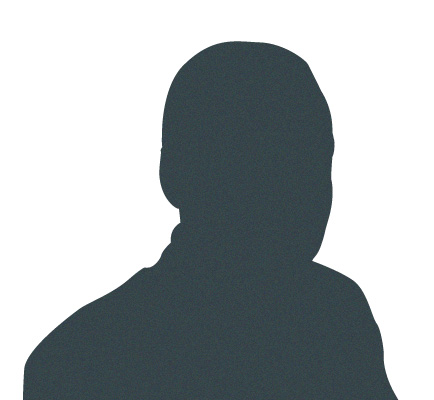 